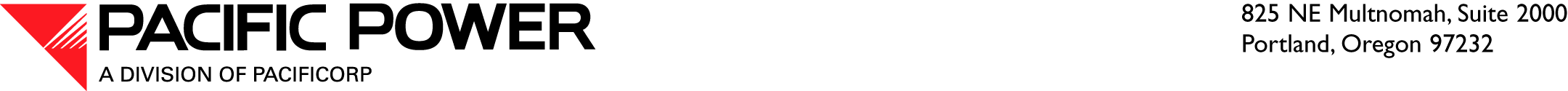 November 24, 2015 ELECTRONIC FILING OVERNIGHT DELIVERYSteven V. King
Executive Director and Secretary Washington Utilities and Transportation Commission
1300 S. Evergreen Park Drive S.W.
P.O. Box 47250
Olympia, WA  98504-7250RE:	Docket UE-15____—Affiliated Interest Filing—PacifiCorp and BNSF Railway CompanyUnder the provisions of RCW 80.16.020 and in accordance with  480-100-245, Pacific Power & Light Company, a division of PacifiCorp (Pacific Power or Company), provides notice of affiliated interest transactions with BNSF Railway Company (BNSF) for a license allowing Rocky Mountain Power to install certain electric facilities along or across BNSF property in Douglas, Wyoming.  A verified copy of the License For Electric Supply Line Across or Along Railway Property, Tracking #15-53661 (License), is included with this Notice as Attachment A.  Rocky Mountain Power is an unincorporated division of PacifiCorp.  PacifiCorp is a wholly-owned indirect subsidiary of Berkshire Hathaway Energy Company (BHE).  BHE is a subsidiary of Berkshire Hathaway, Inc.  BNSF is also a subsidiary of Berkshire Hathaway, Inc.  RCW 80.16.010 includes in its definition of “affiliated interest,” “every corporation five percent or more of whose voting securities are owned by any person or corporation owning five percent or more of the voting securities of such public service company or by any person or corporation in any such chain of successive ownership of five percent or more of voting securities.”  Therefore, Berkshire Hathaway, Inc.’s ownership interest in BHE and BNSF creates an affiliated interest relationship between the Company and BNSF.The Company needs to install new lines to serve a retail customer in Douglas, Wyoming, which will require crossing BNSF’s property.  This transaction is related to the distribution of electricity service in Wyoming and therefore does not affect Washington rates.  Notwithstanding, the Company is providing this notice out of an abundance of caution to ensure consistent treatment of affiliate contracts under the requirements of RCW 80.16.BNSF uses standardized pricing for these types of licenses.  Rocky Mountain Power will pay $3,500 for the license and has paid or will pay an additional $5,960 in additional processing, engineering, insurance and expediting fees pursuant to, or in conjunction with, the License.  Obtaining the license is in the public interest because it allows the Company to install and maintain facilities necessary to provide electric service and to meet its obligation to provide safe and reliable electric service.  Without the licenses, Rocky Mountain Power would not be able to meet its obligation to provide electric service.  As the property owner, BNSF is the only entity that can provide the licenses to the Company. Also included with this filing is a notarized verification from Jeff Erb, Assistant General Counsel regarding the three License For Electric Supply Line Across or Along Railway Property. It is respectfully requested that all formal correspondence and Staff requests regarding this material be addressed to:By E-Mail (preferred): 	datarequest@pacificorp.comBy regular mail: 		Data Request Response Center		PacifiCorp		825 NE Multnomah Street, Suite 2000		Portland, Oregon, 97232Please contact Ariel Son, Manager, Regulatory Projects, at 503-813-5410 if you have any informal questions.Sincerely,R. Bryce DalleyVice President, RegulationEnclosure AFFILIATED INTEREST FILINGATTACHMENT ALICENSE FOR ELECTRIC SUPPLY LINE ACROSS OR ALONG RAILWAY PROPERTY #15-53661 AFFILIATED INTEREST FILINGVERIFICATIONVERIFICATIONI, Jeffery B. Erb, am Assistant General Counsel of Pacific Power and am authorized to make this verification on its behalf.  Based on my personal knowledge about the attached License For Electric Supply Line Across or Along Railway Property #15-53661, I verify that the License For Electric Supply Line Across or Along Railway Property #15-53661 is a true and accurate copy of the original.I declare upon the penalty of perjury, that the foregoing is true and correct.Executed on ___________ __, 2015 at . ____________________________________Jeffery B. Erb					Assistant General CounselPacific PowerSubscribed and sworn to me on this ___ day of November, 2015.____________________________________Notary Public for 			My Commission expires: _______________